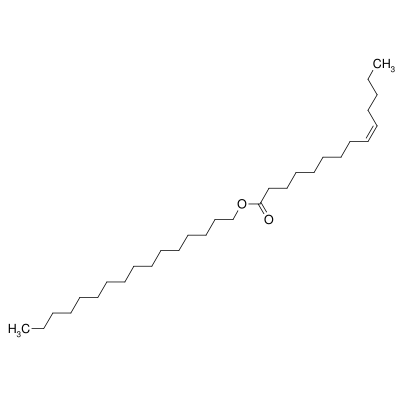 		The carboxylate is Tetradecenoate    		(14 C’s)						                         9-ene (double bond)							Z (both alkyls on same side)				   Ester functionality (an alkyl carboxylate)The alkyl is Hexadecyl  (16 C’s)Common Name:	Cetyl MyristoleateSystematic Name:	Hexadecyl (Z)-tetradec-9-enoate